Өзін-өзі тану апталығыБіздің мектепте 2-12 ақпан айы аралығында Өзін-өзі тану апталығы өтті. Апталық салтанатты саптүзеумен ашылды. Балалар өлеңдрін оқыды. Мектеп директоры құттықтап өтті. Пән мұғалімі Кулбаршин Тюлепбергеновна  құттықтап, апта жоспарымен таныстырды және барлық оқушылармен мұғалімдерге кәмпиттер таратты.  Апталық аясында  жақсылық, мейірімділік тақырыптарында ашық сабақтар өтті.Тақырыпқа сай 6 «А» сыныбы өте жақсы өмірлік мәні бар қойылым қойды. Спорт саласында 8 «А» сынып арасында шорт-тректен жарыс өтті. 7-8 «Б» сыныптары арасында эстафета өтті. Жоғары сынып оқушыларымен жақсылық мейірімділік тақырыбында дөңгелек үстел болды. Соңында тәлімгерлермен ұйымдастарылған флэшмоб биледі. Апталықтың жабылуы мектеп саптүзеуімен аяқталды.Апталыққа жауапты мұғалім Кулбаршин Тюлепбергеновна  саптүзеуде әр сыныпты,  белсене қатысқан мұғалімдерді мақтау қағаздарымен мадақтап, алғысын айтты. 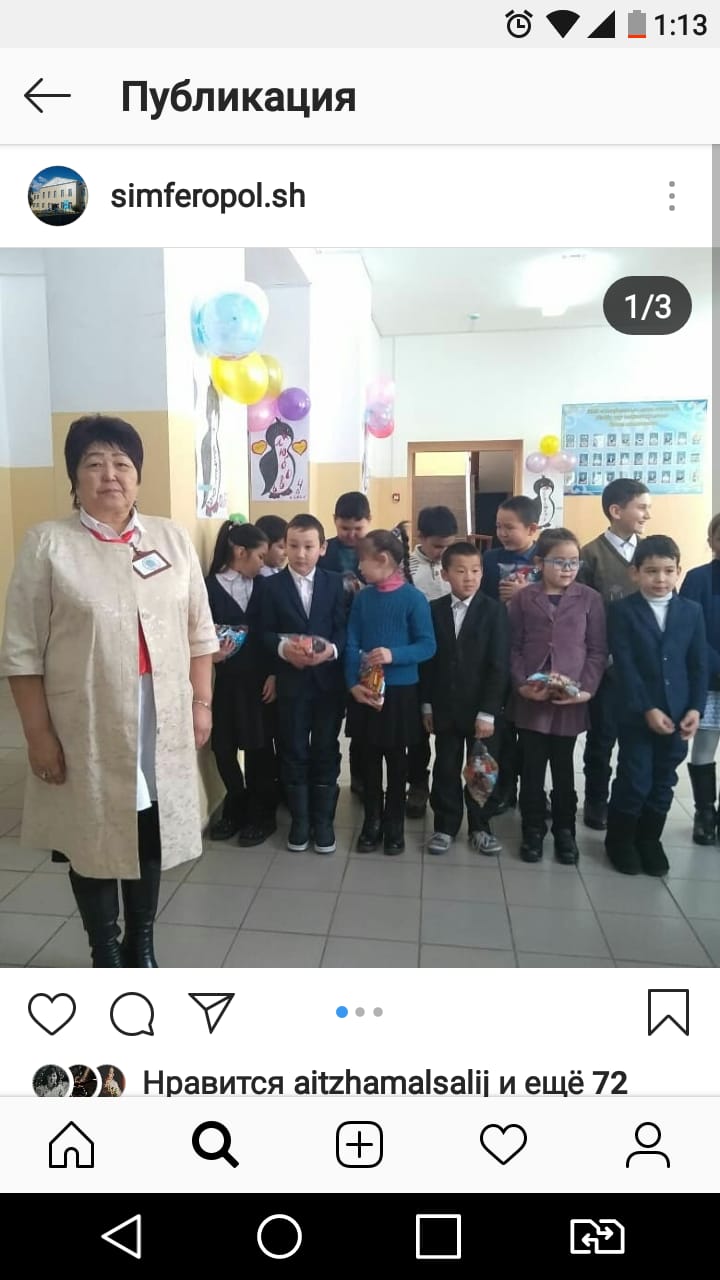 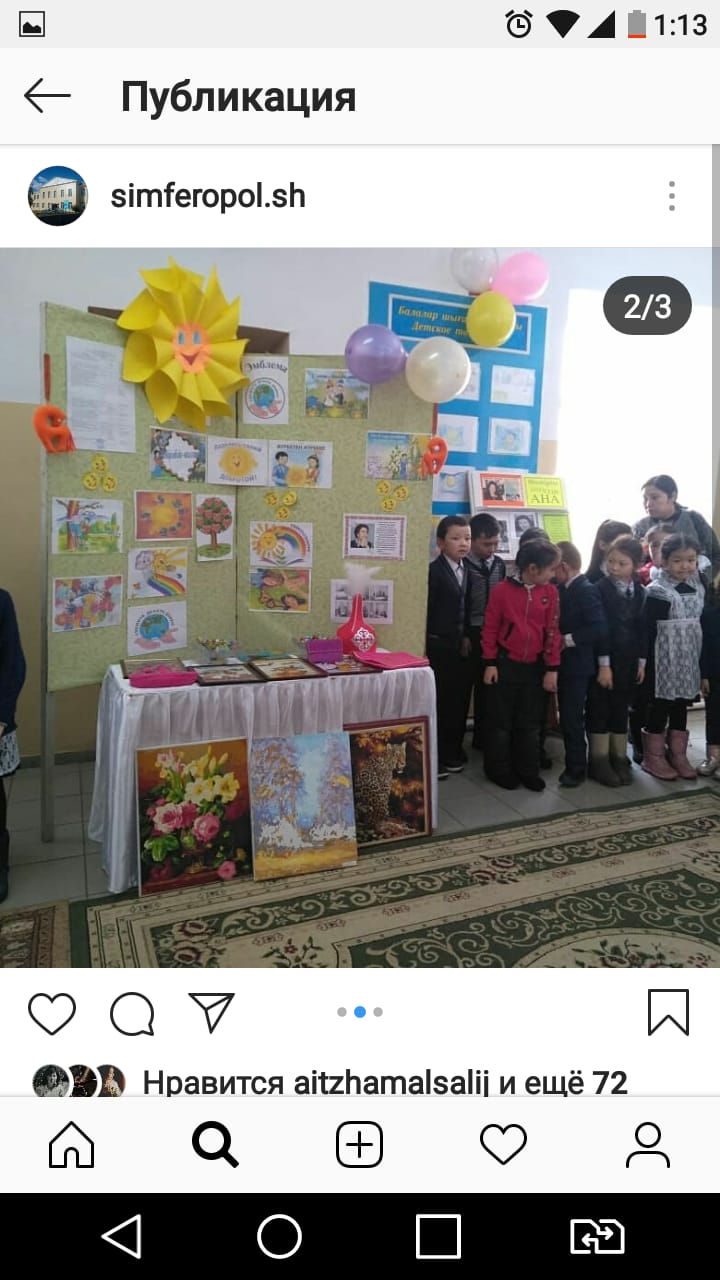 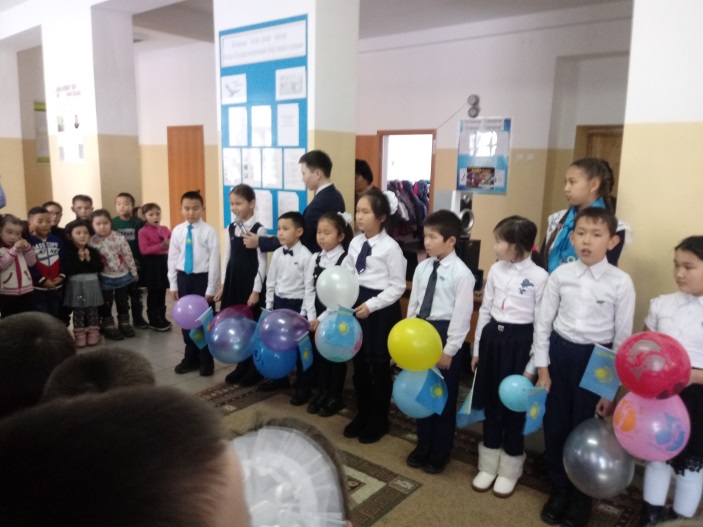 